ЛИПЕЦКАЯ ОБЛАСТЬПОСТАНОВЛЕНИЕАДМИНИСТРАЦИИ СЕЛЬСКОГО ПОСЕЛЕНИЯВЕРХНЕ-КОЛЫБЕЛЬСКИЙ СЕЛЬСОВЕТ ХЛЕВЕНСКОГОМУНИЦИПАЛЬНОГО РАЙОНАс. Верхняя Колыбелька26 октября 2020 года                                                                                         № 43Об утверждении Перечня муниципального имущества, свободного от прав третьих лиц (за исключением правахозяйственного ведения, права оперативногоуправления, а также имущественных прав субъектов малого и среднего предпринимательства), предназначенного для передачи во владение и (или) в пользование субъектам малого и среднего предпринимательства и организациям,образующим инфраструктуру поддержки субъектов малого и среднего предпринимательства В соответствии с ч.4 ст. 18 Федерального закона от 24.07.2007г. № 209-ФЗ «О развитии малого и среднего предпринимательства в Российской Федерации», на основании Положения «О порядке формирования, ведения и обязательного опубликования Перечня муниципального имущества сельского поселения Верхне-Колыбельский сельсовет Хлевенского муниципального района Липецкой области, свободного от прав третьих лиц (за исключением права хозяйственного ведения, права оперативного управления, а также имущественных прав субъектов малого и среднего предпринимательства), предназначенного для передачи во владение и (или) в пользование субъектам малого и среднего предпринимательства и организациям, образующим инфраструктуру поддержки субъектов малого и среднего предпринимательства», утвержденного решением Совета депутатов сельского поселения Верхне-Колыбельский сельсовет Хлевенского муниципального района от 11.08.2020г. № 164, администрация сельского поселения Верхне-Колыбельский сельсоветПОСТАНОВЛЯЕТ:                                                   1.Утвердить Перечень муниципального имущества, свободного от прав третьих лиц (за исключением права хозяйственного ведения, права оперативного управления, а также имущественных прав субъектов малого и среднего предпринимательства), предназначенного для передачи во владение и (или) в пользование субъектам малого и среднего предпринимательства и организациям, образующим инфраструктуру поддержки субъектов малого и среднего предпринимательства (приложение 1).2. 1. Признать утратившим силу постановление администрации сельского поселения Верхне-Колыбельский сельсовет  от 04 октября 2016 г. № 71 «Об утверждении перечней муниципального недвижимого имущества, используемого субъектами малого и среднего предпринимательства».3. Настоящее постановление вступает в силу с момента его обнародования.4. Контроль за исполнением настоящего постановления оставляю за собой.Глава сельского поселенияВерхне-Колыбельский сельсовет                                                       Ю.В. Копаев                                                                                                                                                                                  Приложение  1                                                                                                                                         к постановлению администрациисельского поселения Верхне-Колыбельский сельсовет                                                                                                                                         Хлевенского муниципального района                                                                                                                                                                                                                                                                                 «Об утверждении Перечня муниципального имущества, свободного от прав третьих лиц(за исключением права хозяйственного ведения,права оперативного управления, а также имущественных прав субъектов малого и среднего предпринимательства), предназначенного для передачи во владение и (или) в пользование субъектам малого и среднего предпринимательства и организациям, образующим инфраструктуру поддержки субъектов малого и среднего предпринимательства»Перечень муниципального имущества, свободного от прав третьих лиц (за исключением права хозяйственного ведения, права оперативного управления, а также имущественных прав субъектов малого и среднего предпринимательства), предназначенного для передачи во владение и (или) в пользование субъектам малого и среднего предпринимательства и организациям, образующим инфраструктуру поддержки субъектов малого и среднего предпринимательства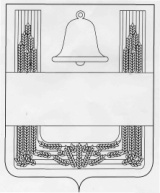 № п/пНаименование имущества и его характеристикиАдрес (местоположение, местонахождение имущества)Общая площадь, кв.мКадастровый или условный номерВид имущества (движимое, недвижимое имущество)1234561Помещение в административном зданиис. Верхняя Колыбелька, ул. Молодежная16,448:17:0750177:15недвижимое2Помещение в административном зданиис. Верхняя Колыбелька, ул. Молодежная19,848:17:0750177:15недвижимое3земельный участок из земель сельскохозяйственного назначения для сельскохозяйственного производстваРФ, Липецкая область, Хлевенский муниципальный район, сельское поселение Верхне-Колыбельский сельсовет137125748:17:0840103:697недвижимое